Ek-8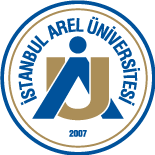 İSTANBUL AREL ÜNİVERSİTESİYENİ DERS AÇMA TEKLİF FORMU………………………………………….DEKANLIĞI/ MÜDÜRLÜĞÜ……………………………………………………BÖLÜMÜ/PROGRAMI * İntibak durumu için ayrıca intibak formu da doldurulmalıdır.**Mevcut Ders Planı tablosu ile birlikte, ilgili işaretleme yapılarak verilmelidir.Z: ZorunluS: SeçmeliYeni Açılan DersYeni Açılan DersYeni Açılan DersYeni Açılan DersYeni Açılan DersYeni Açılan DersYeni Açılan DersYeni Açılan DersYeni Açılan DersYeni Açılan DersYeni Açılan DersYeni Açılan DersDersin YarıyılıDersin KoduDersin AdıDersin İngilizce AdıTUKAKTSTürü(Z/S)DiliDönemiGerekçe*